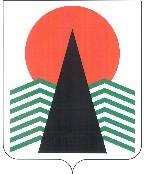 АДМИНИСТРАЦИЯНЕФТЕЮГАНСКОГО РАЙОНАпостановлениег.НефтеюганскОб утверждении Методики расчета значений целевых показателей 
муниципальной программы Нефтеюганского района «Защита населения 
и территорий от чрезвычайных ситуаций, обеспечение пожарной безопасности 
в Нефтеюганском районе на 2019-2024 годы и на период до 2030 года»В соответствии постановлением администрации Нефтеюганского района 
от 24.09.2013 № 2493-па-нпа «О порядке разработки и реализации муниципальных программ и ведомственных целевых программ муниципального образования Нефтеюганский район» п о с т а н о в л я ю:Утвердить Методику расчета значений целевых показателей муниципальной программы Нефтеюганского района «Защита населения и территорий от чрезвычайных ситуаций, обеспечение пожарной безопасности в Нефтеюганском районе 
на 2019-2024 годы и на период до 2030 года» (приложение).Настоящее постановление подлежит размещению на официальном сайте органов местного самоуправления Нефтеюганского района. Настоящее постановление вступает в силу после подписанияи распространяет свое действие на правоотношения, возникшие с 01.01.2022.Контроль за выполнением постановления возложить на первого заместителя главы Нефтеюганского района Кудашкина С.А.Исполняющий обязанностиГлавы района							С.А.КудашкинПриложениек постановлению администрации Нефтеюганского районаот 13.09.2022 № 1670-паМетодика расчета значений целевых показателей муниципальной программы Нефтеюганского района «Защита населения и территорий от чрезвычайных 
ситуаций, обеспечение пожарной безопасности в Нефтеюганском районе 
на 2019-2024 годы и на период до 2030 года»Общие положенияНастоящая Методика расчета значений целевых показателей муниципальной программы Нефтеюганского района «Защита населения и территорий от чрезвычайных ситуаций, обеспечение пожарной безопасности в Нефтеюганском районе 
на 2019-2024 годы и на период до 2030 года» (далее – целевые показатели)устанавливает порядок расчета значений целевых показателей, достижение которых обеспечивается в результате реализации мероприятий муниципальной программы Нефтеюганского района «Защита населения и территорий от чрезвычайных ситуаций, обеспечение пожарной безопасности в Нефтеюганском районе 
на 2019-2024 годы и на период до 2030 года», утвержденной постановлением администрации Нефтеюганского района от 01.11.2016 № 1812-па-нпа.Порядок расчета значений целевых показателейЗначение целевого показателя 1: «Доля населения, охваченного муниципальной системой оповещения, %» рассчитывается как отношение численности населения, охваченного муниципальной системой оповещения к общей численности населения Нефтеюганского района * 100% и определяется по формуле:Д = К охв / Ч общ x 100%, где:Д - доля населения, охваченного муниципальной системой оповещения;К охв - фактическое количество населения охваченного муниципальной системой оповещения;Ч общ - общее количество населения Нефтеюганского района.Значение целевого показателя 2: «Количество оснащенных учебно-консультационных пунктов», единиц».Показатель определяется количеством оснащенных учебно-консультационных пунктов информационными стендами.Значение целевого показателя 3: «Уровень оснащенности МКУ «Единая дежурно-диспетчерская служба Нефтеюганского района» информационно-телекоммуникационной инфраструктурой, %» является комплексным, рассчитывается как отношение запланированного уровня оснащенности к фактически достигнутому уровню и определяется по формуле:ИТКС = Уф / Упл х 100%, где:ИТКС - уровень оснащенности МКУ «Единая дежурно-диспетчерская служба Нефтеюганского района» информационно-телекоммуникационной инфраструктурой;Уф - фактически достигнутый уровень оснащенности информационно-телекоммуникационной инфраструктурой;Упл - запланированный уровень оснащенности информационно-телекоммуникационной инфраструктурой.Значение целевого показателя 4: «Доля укомплектованности резерва материальных ресурсов (запасов) для ликвидации чрезвычайных ситуациях и в целях гражданской обороны, %» является комплексным, рассчитывается как отношение запланированного уровня обеспеченности к фактически достигнутому уровню 
и рассчитывается по формуле:О = Оф / Он x 100%, где:О - Доля укомплектованности резерва материальных ресурсов (запасов) 
для ликвидации чрезвычайных ситуаций и в целях гражданской обороны;Оф - фактически приобретенное имущество резерва материальных ресурсов (запасов) для ликвидации чрезвычайных ситуаций и в целях гражданской обороны;Он - объем резерва материальных ресурсов (запасов) для ликвидации чрезвычайных ситуаций и в целях гражданской обороны, утвержденный постановлением администрации Нефтеюганского района от 22.06.2016 № 896-па-нпа «О создании резервов материальных ресурсов (запасов) Нефтеюганского района 
для ликвидации чрезвычайных ситуаций и в целях гражданской обороны». Значение целевого показателя 5: «Обеспечение поселений района пожарными водоемами, единиц» определяется потребностью в строительстве пожарных водоемов, согласно Федеральному закону от 22.07.2008 № 123-ФЗ «Технический регламент о требованиях пожарной безопасности».Значение целевого показателя 6:«Доля оборудованных мест проживания малообеспеченных, социально-неадаптированных и маломобильных граждан автономными пожарными извещателями, находящихся в муниципальной собственности, %» рассчитывается как отношение количества оборудованных мест проживания граждан указанной категории, находящейся в муниципальной собственности (ед.) к запланированному количеству мест проживания граждан указанной категории, находящихся в муниципальной собственности и определяется 
по формуле:Д = Коб / Кобщ x 100%, где:Д - доля оборудованных мест проживания малообеспеченных, социально-неадаптированных и маломобильных граждан автономными пожарными извещателями, находящихся в муниципальной собственности;Коб - количество оборудованных мест проживания малообеспеченных, социально-неадаптированных и маломобильных граждан автономными пожарными извещателями, находящихся в муниципальной собственности;Кобщ - запланированное количество мест проживания малообеспеченных, социально-неадаптированных и маломобильных граждан, находящихся 
в муниципальной собственности, подлежащих оборудованию автономными пожарными извещателями.13.09.2022№ 1670-па№ 1670-па